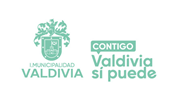 Carta de CompromisoAporte propioLa Organización __________________________________________________Rut:_________________________________se compromete a realizar un aporte propio del _______________________% en relación al monto solicitado en el Fondo Concursable para el Adulto Mayor de la I. Municipalidad de Valdivia, para el proyecto denominado ________________________________________________________________________________________Este aporte asciende a la suma de __________________________________________________________($___________________________), el cual esta destinado a _____________________________________________________________________________________.Datos del representante legal de la OrganizaciónNombre:_________________________________________________________Firma:___________________________________________________________Timbre:__________________________________________________________Fecha:_____________________________________